Задание 110. Буква Ь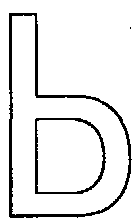 Рассмотри букву. Это мягкий знак. Он не имеет своего звука: никак не произносится, но согласные, после которых он написан, произносятся мягко.Рассмотри картинки, прочитай и объясни слова. Придумай с ними предложения.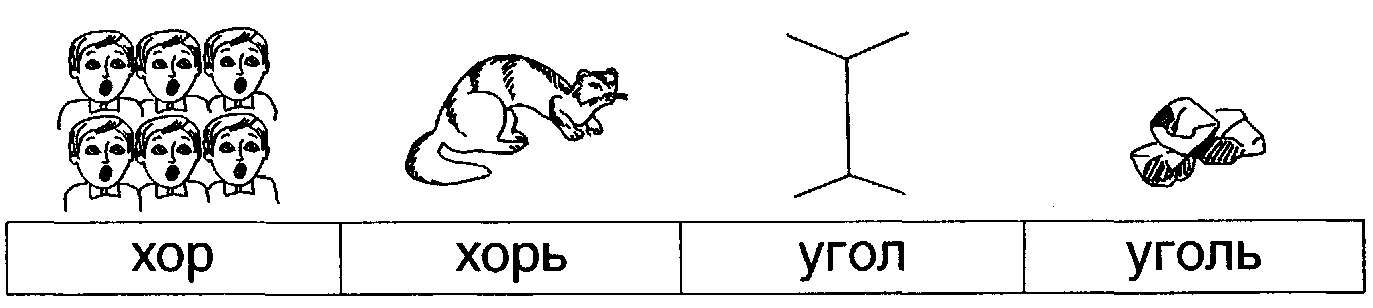 3. Прочитай слова правильно: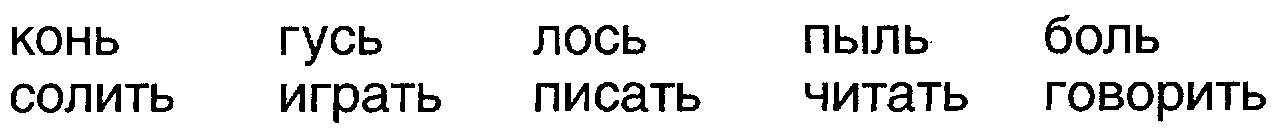 4. Прочитай слова и покажи нужную картинку: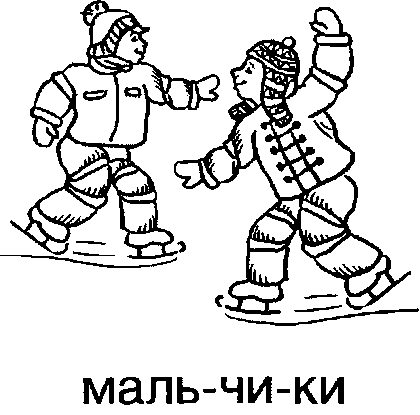 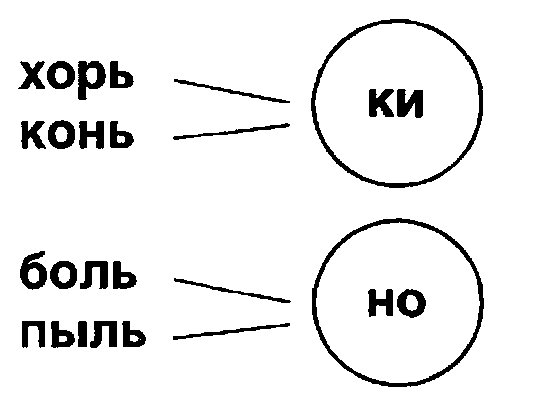 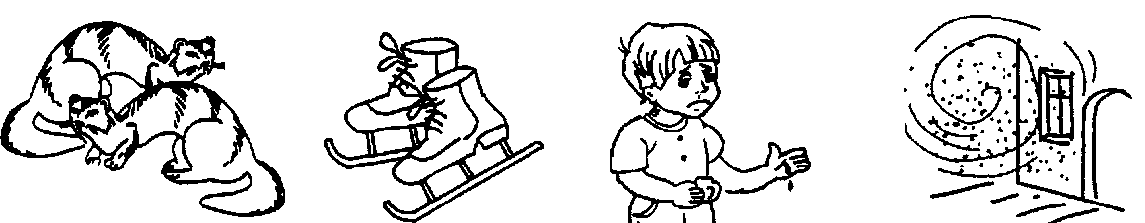 5. Прочитай и спиши предложение: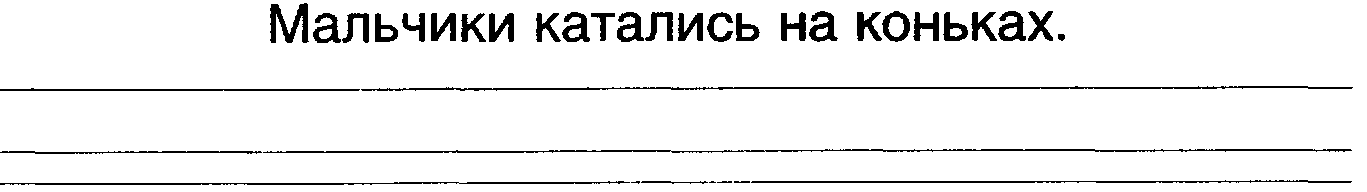 